`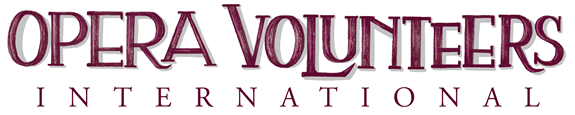 OVI MATCHING GRANTS GUIDELINES FOR APPLICATIONS 2023Opera Volunteers International is a nonprofit volunteer organization that advocates for and supports volunteerism in opera throughout North America and beyond. OVI’s Matching Grants support volunteer-conceived and -implemented projects while encouraging the development and involvement of volunteers in all phases of opera support. Matching Grant awards up to $2,000 are available to member groups in good standing. Special consideration will be given to projects which are directed toward underserved communities, and to expanding volunteer opportunities for those who have not been traditionally associated with opera. OVI Group Members have received Matching Grants for a wide range of projects and programs: education for adults and children, fundraising, volunteer recruitment and training, audience development and more.Although recipients may not receive subsequent awards for the same or essentially similar projects, a group may apply for a new, unique Matching Grant in future years. SUPPORTING DOCUMENTS (MUST accompany application)BUDGET
Include explanation of matching funds
Include projected costs for all aspects of the project. Do NOT include refreshment or transportation costs CONTACTS
Group officers’ names, addresses, telephones, and e-mail addresses Publicity Chairman’s name, email and telephone. FINANCIAL STATEMENTS
Applicant’s most recent audited financial statement or IRS Form 990 DEADLINE: February 1, 2023
www.OperaVolunteers.orgMATCHING GRANT APPLICATION 2023APPLICANT Name of OVI Group Member: _____________________________________________Opera company supported: _______________________________________________Opera company address: _________________________________________________City: ____________________________State/Province: ______Zip/Postal Code: _____Telephone: ____________________Email: ___________________________________ OVI GROUP MEMBER CONTACT Name: ________________________________________________________________Position: ______________________________________________________________Address: ______________________________________________________________City: ____________________________ State/Province: ______Zip/Postal Code: _____Telephone: _____________________Email: __________________________________AMOUNT REQUESTED				 $_________________________________ DEADLINE: February 1, 2023www.OperaVolunteers.orgMATCHING GRANT APPLICATION 2023PROJECT DESCRIPTION: Include title, projected dates, times and locations, and methods of recruitment, development and training of volunteers to accomplish the project. Also, please include number of volunteers involved in project and company involvement, if any. Please attach any additional pages if needed.PROJECT PURPOSE: Explain the need for such a project, how volunteers’ involvement is vitally important, and how the project relates to the organization’s goals and mission. PUBLICITY INFORMATION OVI would like to help you spread the word about your project and grant.  To whom should we send a brief press release?Your OVI Member’s publicity chair: ________________________________________Email: _______________________________________________________________DEADLINE: February 1, 2023  www.OperaVolunteers.orgMATCHING GRANT APPLICATION 2023LEGAL ASSURANCES:
In the event that a grant is awarded as a result of this application, the recipient agrees to the following terms and conditions as signified by the applicants’ signatures. This application shall become part of the legally binding contract between the applicant and Opera Volunteers International. The grant cannot be assigned to any other project. The recipient shall submit a complete report to Opera Volunteers International summarizing the project within thirty (30) days of project’s completion. Credit must be given to Opera Volunteers International in brochures, news releases, programs, publications and other printed materials and publicity, including websites. When no printed information is used, verbal credit shall be given prior to each training session, performance or presentation. President/Primary Contact’s signature: ______________________________________President/Primary Contact’s typed or printed name: ____________________________Additional officer’s signature: ______________________________________________Additional officer’s printed name: ___________________________________________Position: ______________________________________________________________Date: _________________________________________________________________Completed, signed, original hardcopy application must be received by February 1, 2023  RHONDA CATANZARO, GRANTS DIRECTOR801 Crown Point Road WestSignal Mtn, TN 37377
423-443-7006rhondazaro@gmail.comwww.OperaVolunteers.orgMATCHING GRANT APPLICATION 2023 PROJECT BUDGETPROJECTED EXPENSES Include all line-item descriptions and expense amountsExpense Items 							Amount_________________________________________________       __________________________________________________________________       _________________         _________________________________________________       _________________         _________________________________________________       _________________                _________________________________________________       _________________      _________________________________________________       _________________   _________________________________________________       _________________        TOTAL     	        _________________     PROJECTED REVENUEFUNDRAISING EVENTS Include descriptions of all fundraising sources and events ___________________________________________________________________            _________________________________________________________________________________________________________________________________________________________________________________________________________TOTAL 	       _______________DONATIONS Include sources and explanations _________________________________________________          _____________     _________________________________________________          _____________      _________________________________________________         ______________       TOTAL 	          ______________Opera Volunteers International Grant 			                    ______________(Can be no more than1⁄2 of the project expenses)
TOTAL 	   __________________		www.OperaVolunteers.org